26 ноября на базе школы прошел интеллектуальный КВИЗ, организованный студентами СИБ ГУ.Главная задача КВИЗа - профориентирование обучающихся 8-11 классов. В мероприятии приняло участие 15 команд г.Красноярска Школу представило 12 команд, которые в течение 2 часов   демонстрировали свои умения и знания в различных областях: музыке, литературе, истории, информатике.   Интересный формат общения школьников и студентов института привлек внимание всех присутствующих: музыкальное сопровождение и общение ведущих с залом вызывали положительный настрой участников команд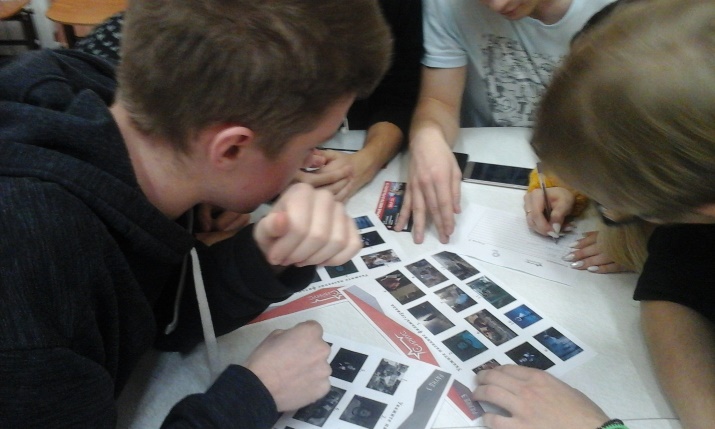 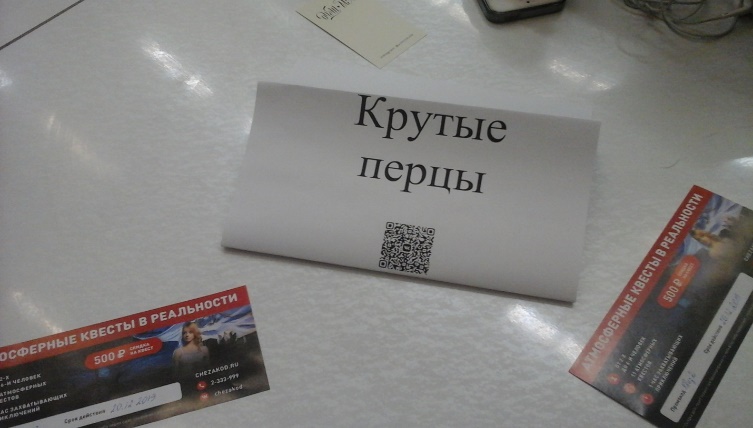 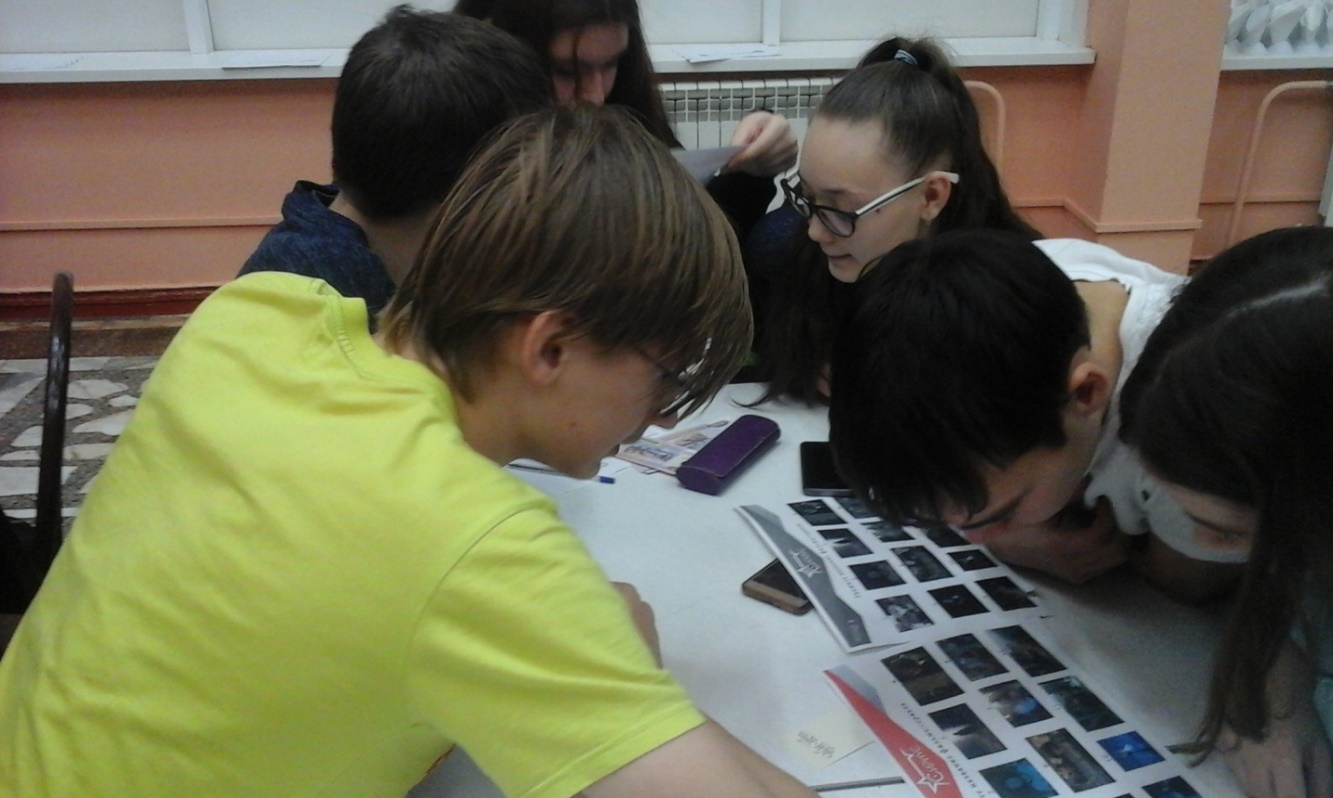 